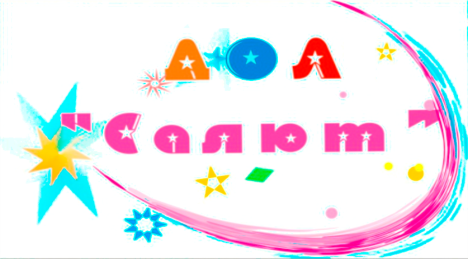                                  Муниципальное бюджетное учреждение «Лето»                                   Детский оздоровительный лагерь «Салют»СОГЛАСОВАНО:                                                       УТВЕРЖДЕНО:на методическом совете                                             Директор МБУ «Лето»МБУ ДО «Центр развития                                          _________________И.И.Масловатворчества»                                                                  Приказ №_______от____________Протокол №_________                                          от _________________ДОПОЛНИТЕЛЬНАЯ ОБЩЕОБРАЗОВАТЕЛЬНАЯ (ОБЩЕРАЗВИВАЮЩАЯ) ПРОГРАММА                                            «Чудо- тесто»Художественной направленности стартовый уровень(срок реализации – 1 смена)(возраст обучающихся  7-11лет). Составитель: Алексанова Надежда Матвеевна, педагогдополнительного образованияРубцовск, 2023Паспорт программыПояснительная запискаДополнительная общеразвивающая программа «Чудо – тесто» разработана на основе современных достижений педагогической науки в области дополнительного образования.  Данная программа построена с учётом современных достижений педагогической науки, искусств  и культуры . Соответствует государственному социальному заказу, запросам родителей и детей.Учёными доказано, что развитие логического мышления, связной речи, памяти и внимания детей  тесно связано с развитием мелкой моторики и координации движений пальцев рук, которые помогает успешно развивать занятия тестопластикой.Важно создать условия для накопления ребёнком двигательного и практического опыта, развития навыков ручной умелости. Развитие «ручной умелости»  способствуют занятия  лепкой.Актуальность программы обусловлена тем, что она рассматривается как средство формирования у ребёнка ценностных эстетических ориентиров,   овладения основами творческой деятельности, даёт возможность каждому обучающемуся проявить и реализовать свой творческий потенциал.Программа приведена в соответствие с современной нормативно-правовой базой:Федеральный закон Российской Федерации от 29 декабря 2012 г. № 273-ФЗ «Об образовании в Российской Федерации». Приказ Минпросвещения России от 09.11.2018 № 196 «Об утверждениипорядка организации и осуществления образовательной деятельности по дополнительным общеобразовательным программам» (с изменениями от 30.09.2020).Методические рекомендации по проектированию дополнительных общеразвивающих программ (включая разноуровневые программы).Приказ Министерство просвещения РФ от 3 сентября 2019 г. № 467 «Об утверждении целевой модели развития систем дополнительного образования детей.Постановление Главного государственного санитарного врача Российской Федерации от 30 июня 2020 г. № 16 «Об утверждении СанПиН 3.1/2.4.3598-20 «Санитарно-эпидемиологические требования к устройству, содержанию и организации режима работы образовательных организаций дополнительного образования детей» (зарегистрировано в Минюсте РФ 03.07.2020, рег. № 58824).Постановление Главного государственного санитарного врача Российской Федерации от 28 сентября 2020 г. № 28 «Об утверждении санитарных правил и норм СанПиН 2.4.3648-20 «Санитарно-эпидемиологические требования к организациям воспитания и обучения, отдыха и оздоровлению детей и молодежи».Закон Алтайского края от 04.09.2013 № 56-ЗС (Об образовании в Алтайском крае).Новая концепция развития дополнительного образования детей от 31.03.22 №678-р.Новизна данной дополнительной общеразвивающей программы определяется следующими факторами:Для некоторых детей знакомство с тестопластикой впервые открывает мир народных промыслов.Новый материал на занятиях и закрепление уже известного детям материала проходит в форме игры, игры-путешествия, викторины. На занятиях педагогом применяются мульти–медиа технологии, видеопрезентации, слайды, видеофильмы, содержащих показ способов создания различных поделок из соленого теста.Педагогическая целесообразность программы заключается в том, что лепка так же, как и другие виды изобразительной деятельности, формирует эстетические вкусы, развивает чувство прекрасного, умение понимать прекрасное во всем его многообразии. Лепка как деятельность в большей мере, чем рисование или аппликация, подводит детей к умению ориентироваться в предметном мире, к усвоению целого ряда практических умений и навыков.Еще одной специфической чертой тестопластики является ее тесная связь с игрой. Объемность выполненной фигурки стимулирует детей к игровым действиям с ней. Такая организация занятий в виде игры углубляет у детей интерес к лепке, расширяет возможность общения со взрослыми и сверстниками.Специфику лепки определяет материал. Тесто – это такой материал, который для детской руки более удобен – он мягкий и для ребенка представляет больший интерес, чем пластилин.Поделки из теста - древняя традиция, им находится место и в современном мире, потому что сейчас ценится все экологически чистое и сделанное своими руками. Тесто – материал очень эластичный, легко приобретает форму и изделия из него достаточно долговечны. Работа с ним доставляет удовольствие и радость. Этому виду творчества придумали современное название - “Тестопластика”.Отличительной особенностью данной  программы является то, что работа будет с детьми, которые не имеют никакого практического опыта в области художественного творчества. Дети не имеют ни теоретических знаний, ни практических навыков. Уровень общего развития у каждого ребёнка разный.Дополнительная общеразвивающая программа «Чудо-тесто» основана на народных традициях,  воспитании патриотических чувств, любви к малой Родине, красоте её природы.Программнокомплексный характер, то есть является и общеобразовательной, и развивающей, и воспитательной одновременно.  Обучение построено на выполнении заданий согласно возрастным особенностям обучающихся по принципу «от простого к сложному». Задачи, поставленные перед обучающимися, усложняются от задания к заданию. Большое значение в данных условиях программы имеет групповая совместная работа с педагогом в условиях творческого объединения. Существенное значение имеет количественный фактор в достижении качества учебных работ.  Программа построена  как дополнительная  общеразвивающяя для лагерей летнего отдыха и оздоровления детей, имеет стартовый уровень, так как смена длится 14 дней и за это время дети могут освоить только стартовый уровень, где дети приобретут первоначальный опыт.Направленность программы-художественнаяВид программы- модифицированная, стартовый уровень.Цель программы:Развитие творческих способностей,  способности видеть прекрасное в окружающей действительности,  мелкую моторику пальцев рук.Задачи:  Обучающие  – познакомить детей с историей возникновения тестопластики, ее возможностями;-научить детей пользоваться различными материалами и приспособлениями, необходимыми для изготовления изделий из соленого теста;-способам изготовления различных изделий из соленого теста;-формировать первоначальные знания о композиции, основах окрашивания поделок акварелью и гуашью.Развивающие:-развивать мелкую моторику рук;- развивать речь;- расширять кругозор;- развивать наблюдательность;- развивать эстетический вкус;- развивать образное и логическое мышление;-содействовать развитию творческого воображения, фантазии.Воспитательные:-воспитывать трудолюбие, терпение, аккуратность, стремление доводить начатое дело до конца;-воспитывать у ребенка правильную самооценку, умение общаться со сверстниками и работать в коллективе;-воспитывать положительное отношение к труду.Технические:-развивать координацию движения рук;-научить лепить всей кистью и пальцами, делать мелкие детали пальчиком и прощупыванием;-использовать в работе различные способы лепки: пластический, конструктивный, комбинированный. А также различные приемы лепки: скатывание, раскатывание, оттягивание, сглаживание, вдавливание, прижимание, промазывание.Социальные:-создать благоприятную атмосферу для неформального общения детей, увлеченных общим делом;-помочь ребенку найти друзей и реализоваться не только в творчестве, но и в общении со сверстниками, педагогами, родителями;-научить детей интересно организовывать досуг, ориентировать их на дальнейшее познание и творчество в жизни.Планируемые результатыБудут знать:-технику безопасности, историю возникновения тестопластики, рецепты солёного теста,технологию и порядок создания изделия, инструменты и приспособления для работы с солёным тестом,-основы окрашивания поделок акварелью и гуашью,способы высушивания, раскрашивания, хранения изделий из соленого теста;Будут уметь:-пользоваться инструментами и приспособлениям для создания изделий из солёного теста, делать отдельные элементы, геометрические фигуры,  -будут уметь собирать изделие в одно целое из отдельных элементов, раскрашивать акварелью и гуашью, оформлять свою работу.Будут владеть:-теоретическими знаниями и практическими навыками в области тестопластики.Будут сформированы:-устойчивый интерес к занятиям тестопластикой, к художественным традициям своего народа, -навыки самостоятельной и коллективной работы, самоанализа и самоконтроля, -уважение к культуре, традициям и обычаям народов России.Принципы:Деятельности-каждый ребёнок в процессе работы под руководством педагога добывает общекультурные нормы ценностей, в ходе образовательного процесса усваивает и реализует нормы самовоспитанияНепрерывности-означает преемственность между всеми ступенями и этапами воспитательного процесса на уровне технологии, содержания и методики с учётом возрастных психологических особенностей развития детей.Целостности-предполагает формирование и развитие у детей не отдельных ценностных норм, а системы ценностей.Минимакса-возможность освоения культурных,  нравственных и  морально-этических норм на максимальном для него уровне.Психологической комфортности-предполагает снятие всех стрессоустойчивых факторов воспитательного процесса, создание в коллективе атмосферы товарищества, доброжелательности, уважительного отношения к личности каждого ученика, признания за ним права на собственную точку зрения. Творчества-максимальная ориентация на творческое начало в воспитательном процессе, приобретение учащимся собственного опыта социальной активности.Адресат программыВозраст (7-8 лет) характеризуется как период существенных изменений в организме ребенка и является определенным этапом созревания организма. В этот период идет интенсивное развитие и совершенствование опорно-двигательной и сердечно-сосудистой систем организма, развитие мелких мышц, развитие и дифференцировка различных отделов центральной нервной системы.Характерной особенностью данного возраста является так же развитие познавательных и мыслительных психических процессов: внимания, мышления, воображения, памяти, речи..Подвижность, любознательность, конкретность мышления, большая впечатлительность, подражательность и вместе с тем неумение долго концертировать свое внимание на чем-либо - вот, пожалуй, и все характерные черты. В эту пору высок естественный авторитет взрослого. Все его предложения принимаются и выполняются очень охотно. Его суждения и оценки, выраженные эмоциональной и доступной для детей форме, легко становятся суждениями и оценками самих детей.Возрастные особенности детей 7-9 летРебенок этого возраста очень активен. Любит приключения, физические упражнения, игры.
Может пренебрегать своим внешним видом.ИнтеллектуальныеНравится исследовать все, что незнакомо.
Понимает законы последовательности и последствия. Имеет хорошее историческое и хронологическое чувство времени, пространства, расстояния.
Хорошо мыслит и его понимание абстрактного растет.
Нравится делать коллекции. Собирает все, что угодно. Для него главное не качество, а количество.
«Золотой возраст памяти»ЭмоциональныеРезко выражает свои чувства. Сначала говорит, а потом думает.
Свободно выражает свои эмоции. Эмоционально быстро включается в споры.
Начинает развиваться чувство юмора. Желает рассказывать смешные истории.
страхи. Ему хотелось бы выглядеть бесстрашным.СоциальныеРебенок начинает быть самостоятельным. Приспосабливается к обществу вне семейного круга. Ищет группу ровесников того же пола, т.к. для девочек мальчики «слишком шумны и буйны», а для мальчиков девочки «слишком глупы».ДуховныеРебенок ищет героев, выбирая тех людей, которых он видит, о которых читает, восхищается теми, кто делает то, что он хотел бы сделать. Желает понравиться выбранным им авторитетам.
Нравятся захватывающие рассказы..Этот возраст считается идеальным для обучения. Срок реализации программы-1 смена (14дней)Формы обучения - очнаяФормы организации образовательной деятельности -индивидуальная;-групповая;-в малых группах;-в парах.Формы проведения итоговой аттестации-итоговые занятия в форме  выставки;Режим занятий:2 гр.-1 час-3 раза в нед. ( 7-9лет)1 гр.-1 час- 3 раза в нед. (10-11лет)Учебно-тематический план7-9 летЦель: Формирование интереса  к системным занятиям  тестопластикой.Задачи:-способствовать формированию представлений детей о том, что в своём творчестве можно использовать необычные средства выразительности, для создания декоративных образов;-способствовать развитию мелкой моторики рук,образного мышления,воображения, восприятия, творческих способностей;-воспитывать эстетический вкус, эмоциональную отзывчивость.При формировании теоретических знаний наиболее успешно используются следующие методы:-интерактивный метод (призентации, слайд шоу, использование интерактивной доски)- ассоциативный метод (наглядное изображение с активным включением творческого воображения обучающегося для выполнения задуманной работы;)-источником впечатлений должен быть наглядный материал;-наибольшей активности можно добиться, проводя регулярные мини-выставки работ, диалоги, беседы.В качестве практических методов обучения используются технологические карты, таблицы, иллюстрации, видеоматериалы. Процесс усвоения знаний зависит от интереса к предмету, поэтому игровые викторины, конкурсы, праздники играют огромную роль в процессе воспитания и обучения. .Учебно- тематический план 10-11 летПланируемые  результатыПо окончании реализации программы обучающиеся должны знать:-историю возникновения традиции изготавливать предметы из соленого теста;-приемы лепки: скатывание прямыми и круговыми движениями, расплющивание, соединение, защипывайте, оттягивание, сглаживание, присоединение, прижимание;инструменты и приспособления для лепки;-правила техники безопасности при работе с инструментами и красками;-правила оборудования рабочего места;-правила высушивания, раскрашивания, хранения изделий из соленого теста;должны уметь:-скатывать прямыми и круговыми движениями, расплющивать, соединенять, защипывать, оттягивать, сглаживать, присоединять, прижимать детали изделия.-отламывать от большого куска теста небольшие кусочки;-скатывать куски теста круговыми движениями рук в шарики;-раскатывать куски теста прямыми движениями рук в столбики, колбаски;      -последовательно и правильно соединять элементы при изготовлении законченной работы;-пользоваться инструментами и приспособлениями, необходимыми при изготовлении изделий из соленого теста;-соблюдать технику безопасности;-оценивать свою работу и работы своих товарищей.Содержание программы7-9 летСодержание программы10-11 летМетодическое обеспечение программы.Педагогические технологии:-технология индивидуализации обучения требует детальной работы с каждым ребёнком;-технология группового обучения – этот работа с детьми в группах;-технология коллективного обучения - это работа с группой в целом;-здоровьесберегающая технология используется для построения занятий - чередование активных и пассивных видов деятельности;-развивающего обучения- не только овладевать практическими навыками, но и развивать общий  уровень ученика.Методы обучения:-практический - метод обучения, в процессе которого педагог формирует у учащихся определённые умения и навыки в ходе практического занятия.-наглядный - метод обучения, в процессе которого педагог  показывает наглядный учебный материал : иллюстрации,  образцы поделок.-словесный - это группа обще дидактических методов обучения, в процессе  применения которых педагог посредством слова, обращённого к учащимся, объясняет, закрепляет, активизирует в речи учебный материал: беседа, рассказ, объяснение.-игровой – это способ организации овладения специальными знаниями, умениями и навыками в процессе игры.Для успешной реализации содержания данной программы используются следующие подходы:-личностно ориентированный подход к организации учебно-воспитательного процесса- ориентация на работу с каждым учеником индивидуально-комплексный подход и организация взаимодействия различных видов деятельности-системно- деятельности подход.Особенностью системно-деятельного подхода является то, что на практических занятиях дети не только лепят, но и знакомятся с окружающим миром животных, растений, природой посредством беседы, рассуждений, делятся своими впечатлениями, знаниями и приобретают практические навыки в работе с соленым тестом.Материально- технические условия реализации программыИнструменты и дополнительные материалы, необходимые для лепки из соленого теста:- доски, упаковочная плёнка, скалки для раскатывания теста;- салфетки - бумажные и тканевые;- различные стеки или предметы их заменяющие: ручки, карандаши, зубочистки, палочки, пластиковые ножи;- инструменты для нанесения рисунка на поверхность теста: расчёски, зубные щётки, пластиковые вилки, ложки, палочки от Чупа-чупса;- печатки и штампики для нанесения рисунка: соломинки от коктейля, крупные пуговицы, монеты, колпачки фломастеров, пробки, камушки, ракушки и т.д.;- формочки для кексов, формочки для игр с песком;- трафаретки для печенья, пластиковые крышки от аэрозолей, колпачки шариковых ручек, бумажные шаблоны, соломинки от коктейля;- соединительные детали: соломинки от коктейля, использованные стержни от шариковых ручек, палочки;- природный материал (ракушки, перья, шишки, каштаны, жёлуди, перья, зёрна, травки, семена, косточки и т.д.);- бросовый материал (пробки, спички, коробки, катушки из-под ниток, втулки из-под скотча, пенопласт, кусочки ткани, нитки и т.д.);- пуговицы, бисер, блестки, фольга и др.;- клей ПВА;- кисточки разных размеров, краски акварельные, гуашь, фломастеры.Дидактические материалы:- дидактические карточки по теме «Геометрические формы»;- дидактические карточки «Логический поезд»;- сюжетные пазлы; - измерительные линейки;- образцы готовых изделий;- трафареты.Наглядные пособия:- иллюстрации и готовые поделки;- наглядные пособия, образцы, иллюстрации к разделу «Лепка сувениров и настенных украшений»;- мультимедиа презентации: «Способы художественной обработки солёного теста», «Обереги»;- наглядные пособия, иллюстрации, образцы готовых изделий к теме,     мультимедиа, презентации.Формы аттестации1.Выставка детских работ2.Фотоотчёт.3.Тестирование.СПИСОК литературыДля педагога:1.Антипова М.А. Солёное тесто. -Ростов н /Д.: ИД Владис,2008г., 182 с.2.Фирсова А.Чудеса из солёного теста.Айрис-пресс. Москва, 2013г., 323.Зайцева А., Дубасова А. Чудесный пластилин. М. Эксмо, 2011г., 80 с.4.Чурина Л. Украшения и подарки из солёного теста.ООО «Издательство АСТ»2009г., 20 с.5.ХанановаИ.Солёное тесто – М. «АСТ- Пресс»2012 г., 104 с.6.6.Выготский Л.С. Воображение и творчество в детском возрасте. - М.: Просвещение, 1967.7. Лыкова И. А «Кошки на окошке» Издательский дом «Цветной мир»2013г.оделки из соленого теста8. Лыкова И.А. «Зайка на грядке» Издательский дом «Цветной мир» 2013г 9. Лыкова И. А «Соленое тесто в детском саду, семье и начальной школе» Издательский дом «Цветной мир» 2013г 10. Макаренко М.К, Ткаченко А.А. «Лучшие поделки из соленого теста» Серия «Школа творчество» 2013г11.Савина Н.В. Оригинальные поделки из солёного теста. Издательство Рипол – Классик Hand – Made.12Ленгина Ю.К. Картины из солёного теста. Издательство «Феникс»: Волшебная мастерская. Мои первые поделки. Наука и жизнь №1, 2007 «Тили-тили тесто», стр.102  13.Кискальт Изольда. Солёное тесто. Увлекательное моделирование. Проф – издат: Тайны ремёсел.14.Румянцева Е.А. Солёные фантазии г.Москва «АЙРИС-пресс», 2007г.15. Силаева К.В. Солёное тесто. –Москва, «Эксмо», 2003г.Для обучающихся:1. Анистратова А.А., Гришина Н.И.  «ИздательствоОникс». Серия «Мир удивительных поделок», 2009г.108 с.2.ГоричеваВ.С.,НагибинаМ.И.,серия «Вместе учимся мастерить»
«Сказку сделаем из глины, теста, снега, пластилина». Академия Развития, 2000 г., 45 с.3. Библиотека - Мастерилка «Солёное тесто». Автор Г.Н.Чаянова. Издательство «Дрофа-Плюс», 2009г.4. Интернет: Инфоурок. «Самоделкины поделки» Учебно - методический материал к дополнительной образовательной программе. Автор- составитель: ПДО Меркотан И.И.5. Серия «Мастерилка». Детское художественное творчество. «Пир на весь мир из солёного теста». Авторы: И. Лыкова, Л. Грушина. Издательский дом «Карапуз»6. «Лепим из теста». Пошаговый иллюстрированный практикум по лепке из солёного теста. Украшения. Сувениры. Поделки. Панно. Декор. Издательство Отзовик. Ком.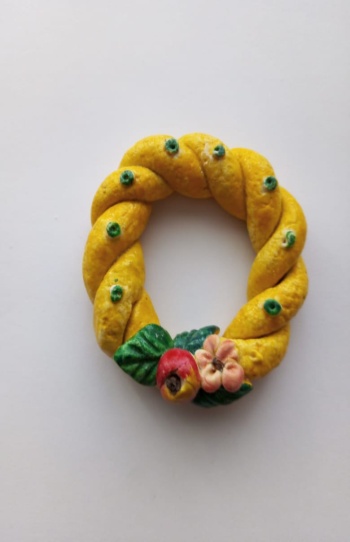 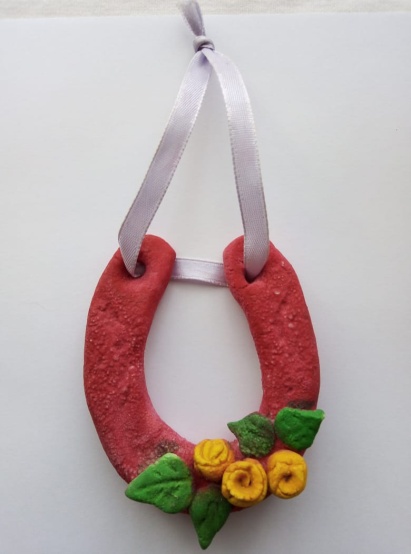 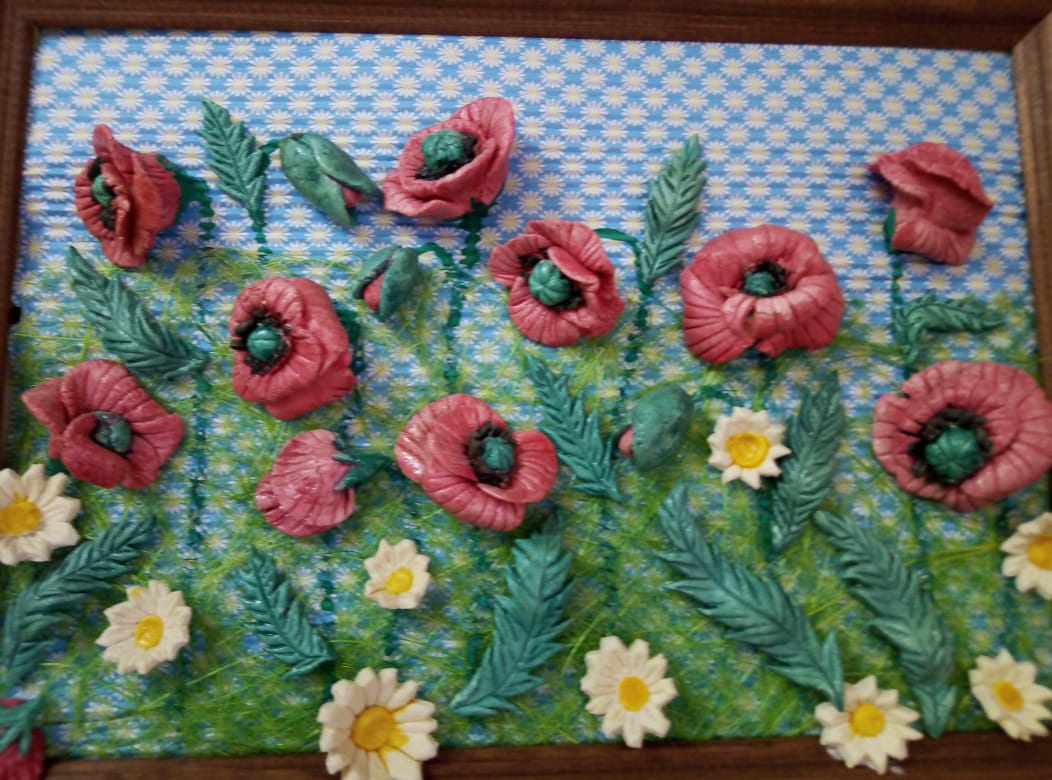 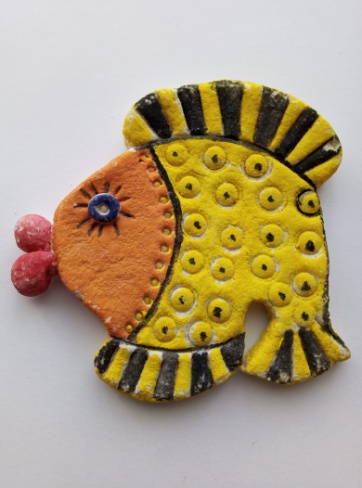 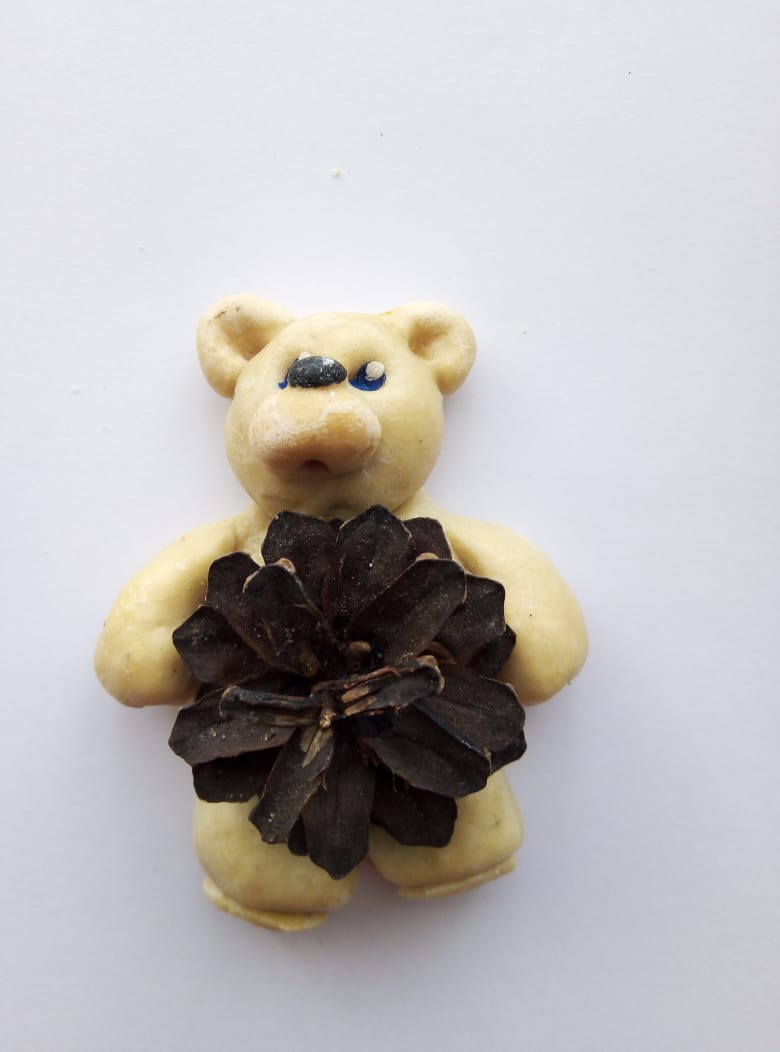 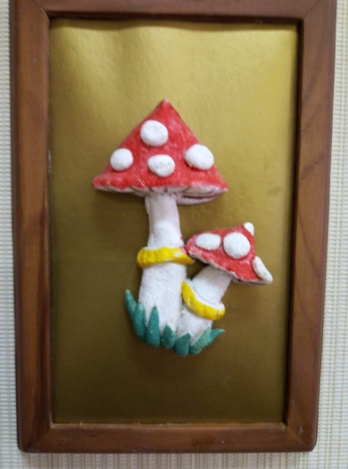 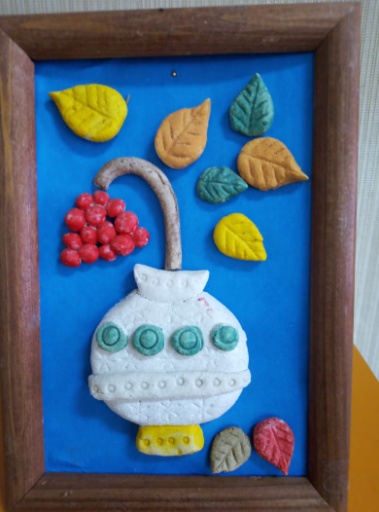 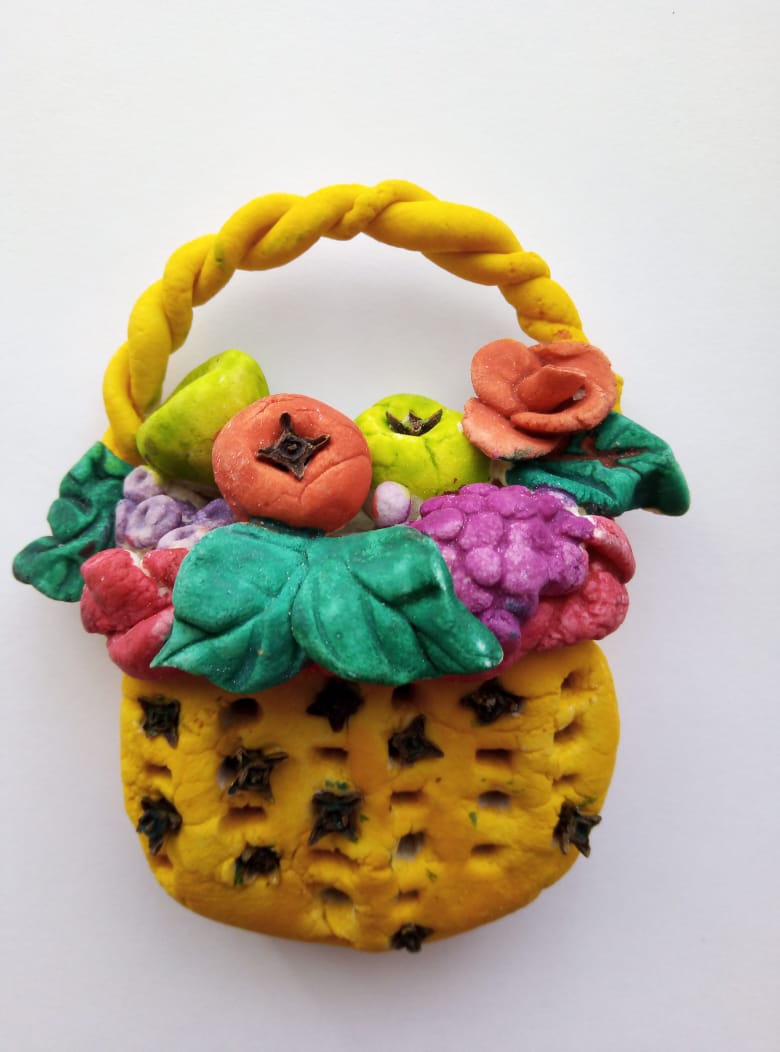 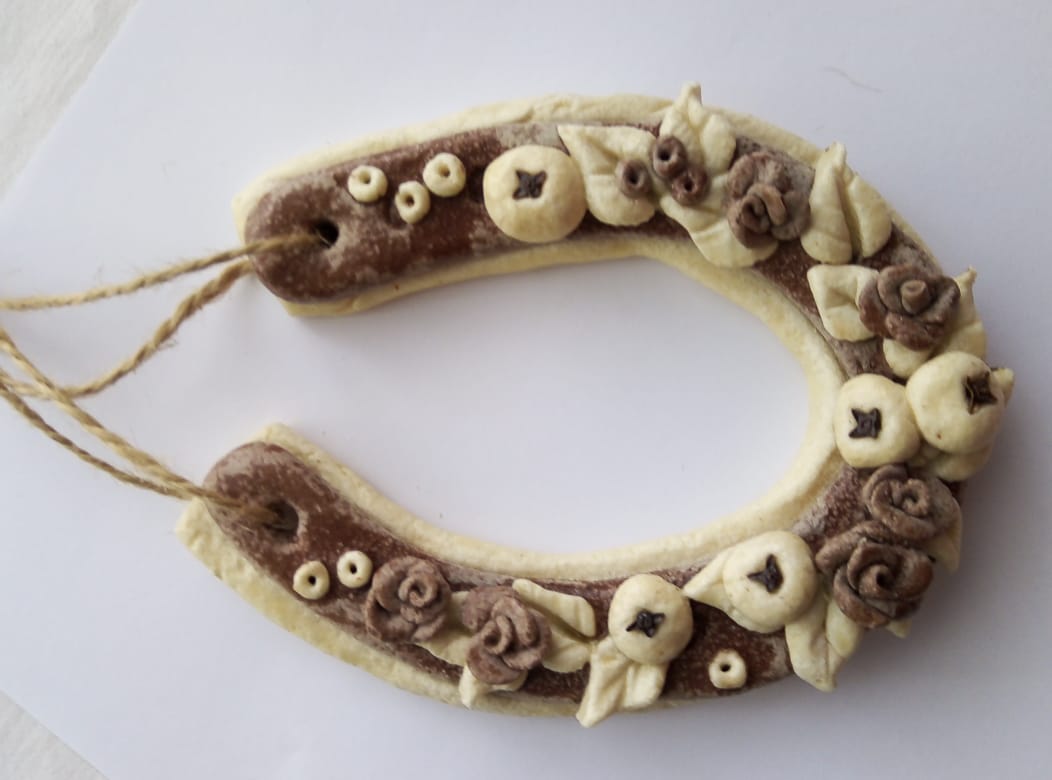 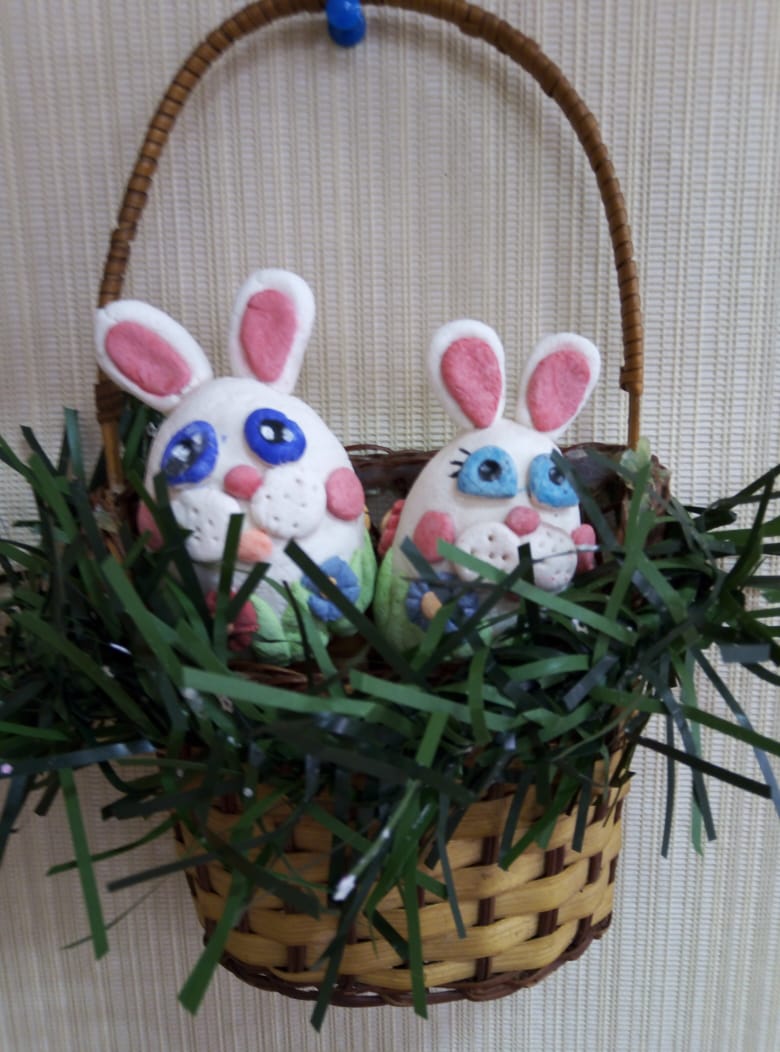 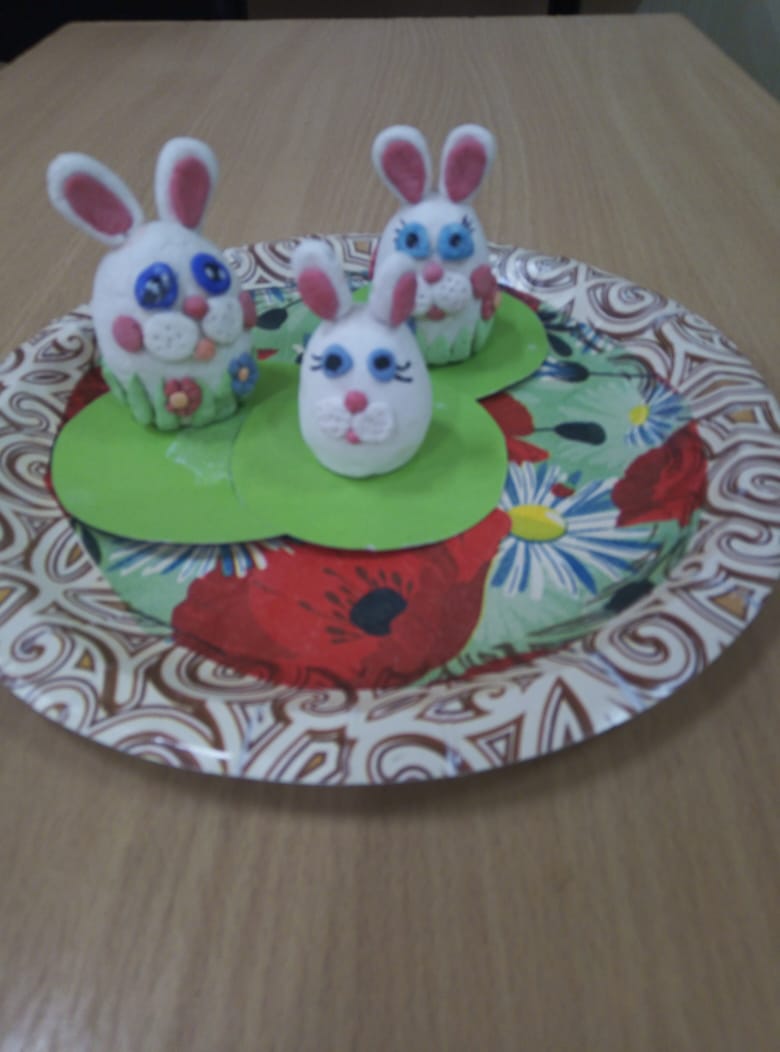 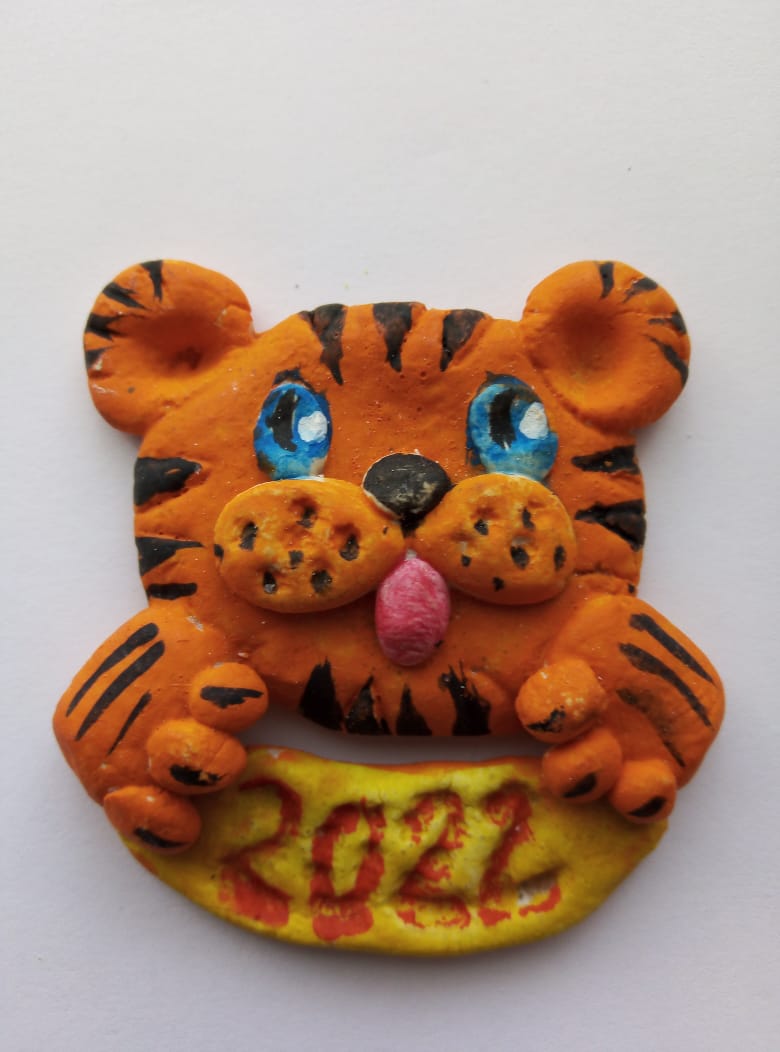 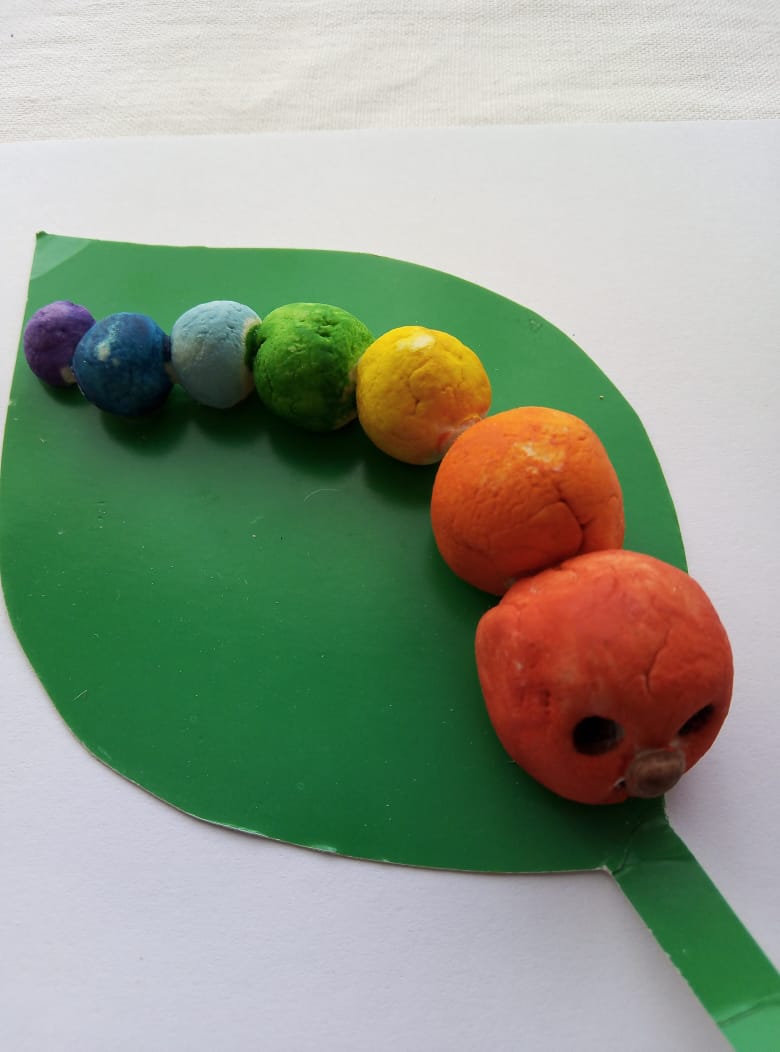 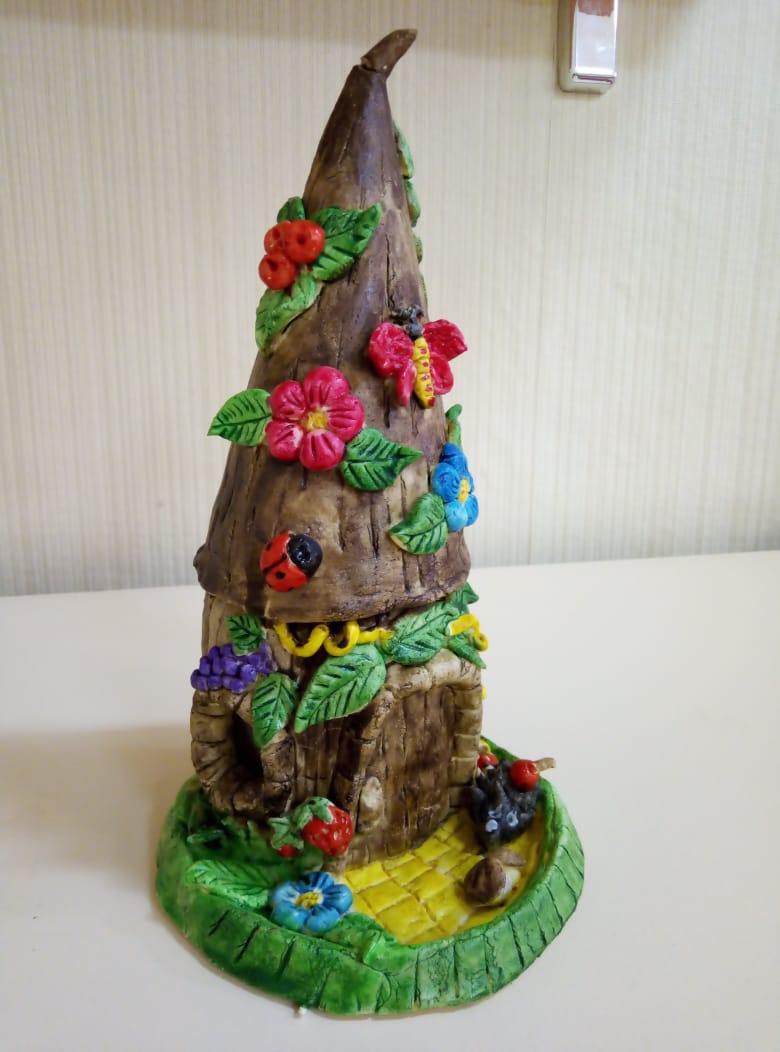 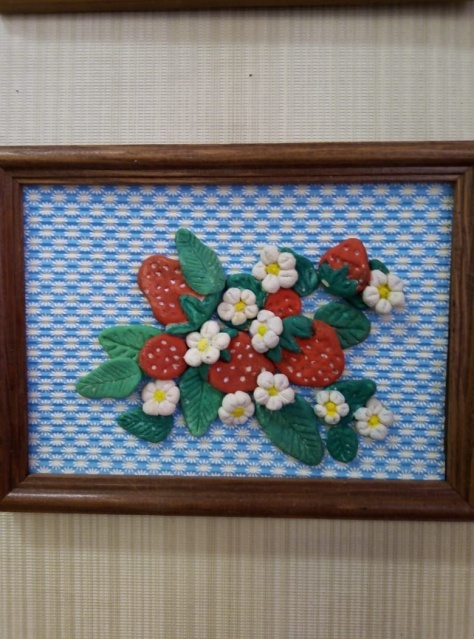 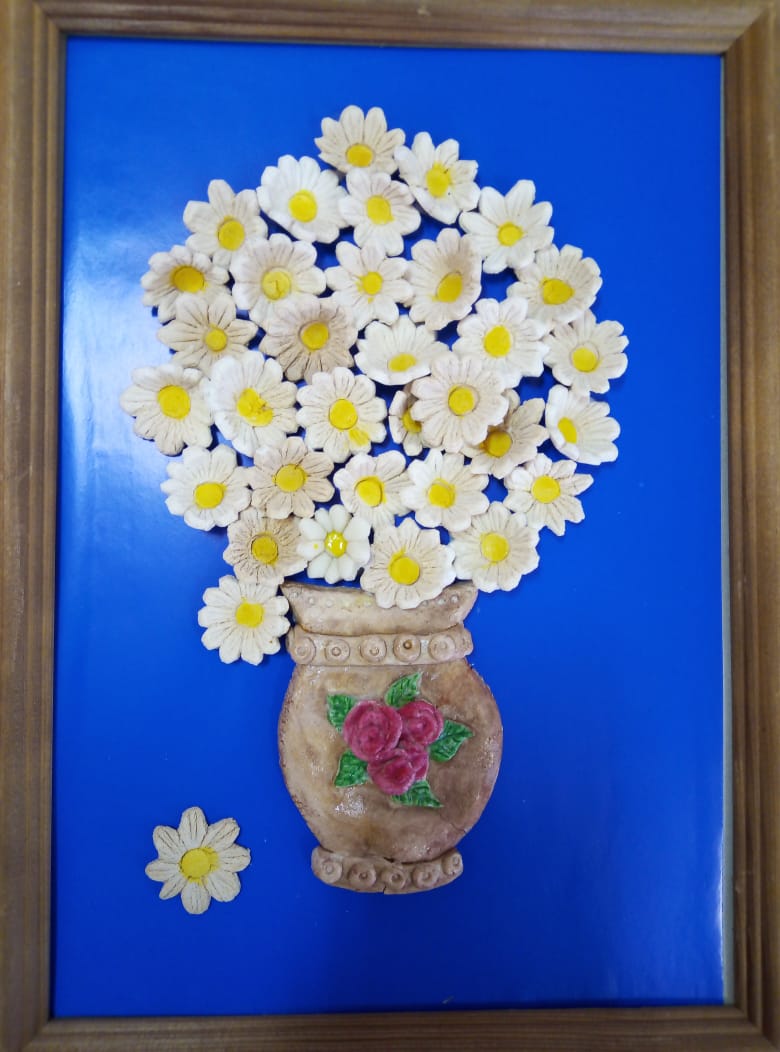 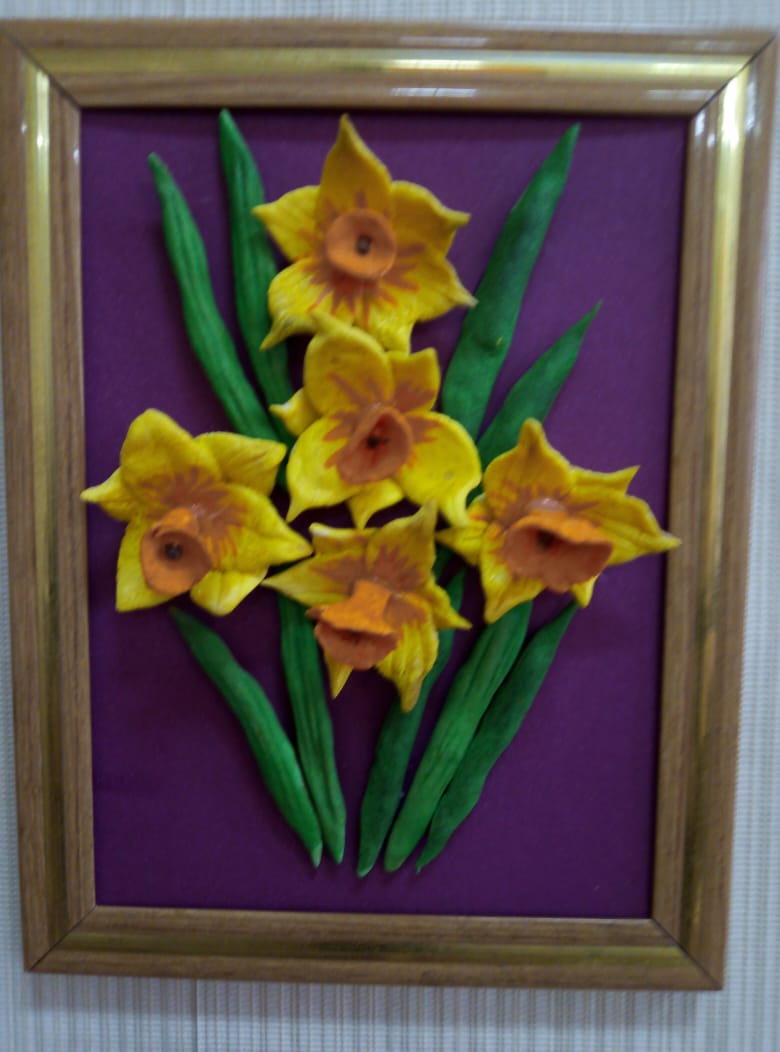 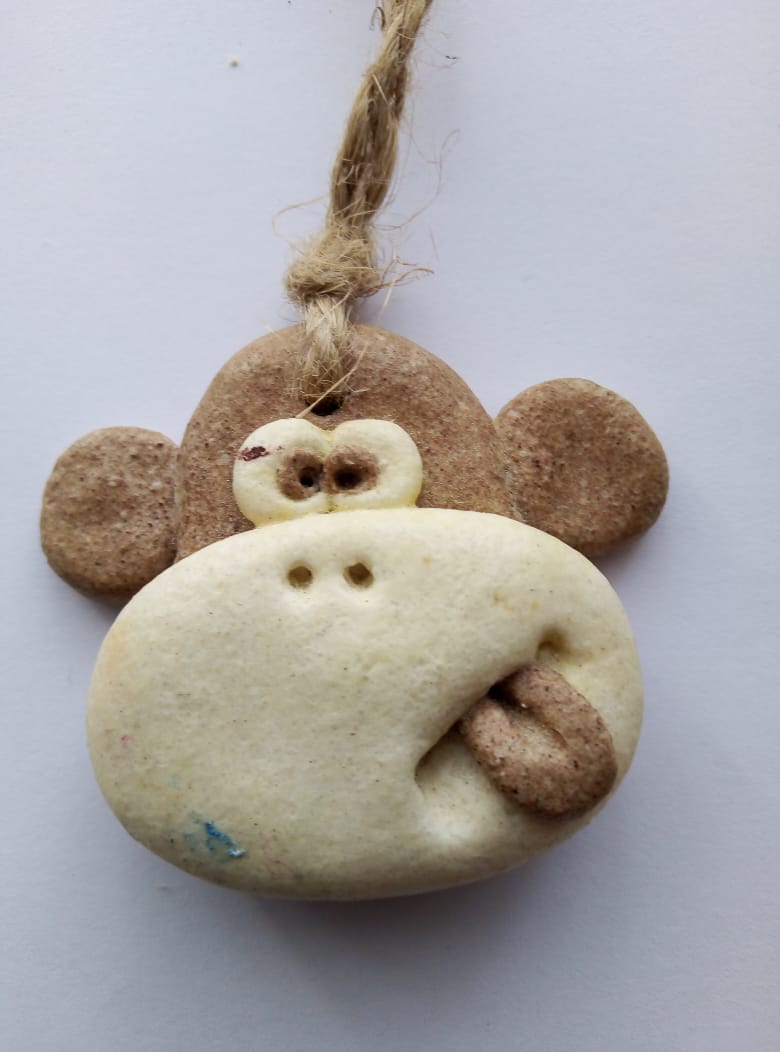 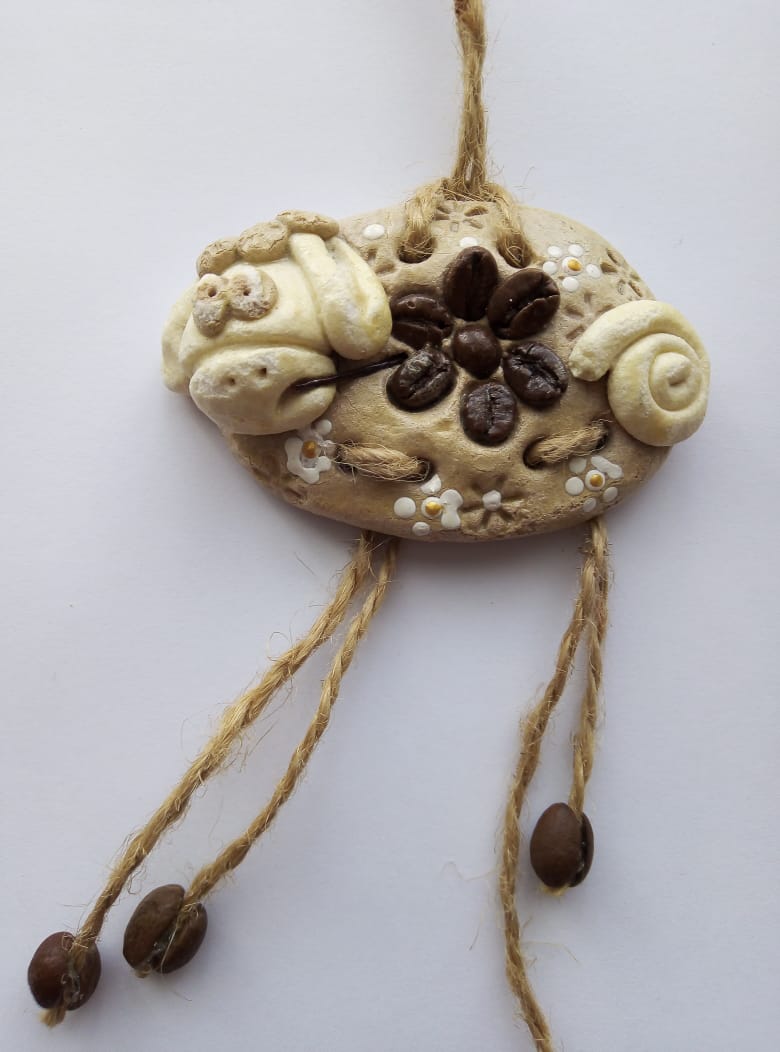 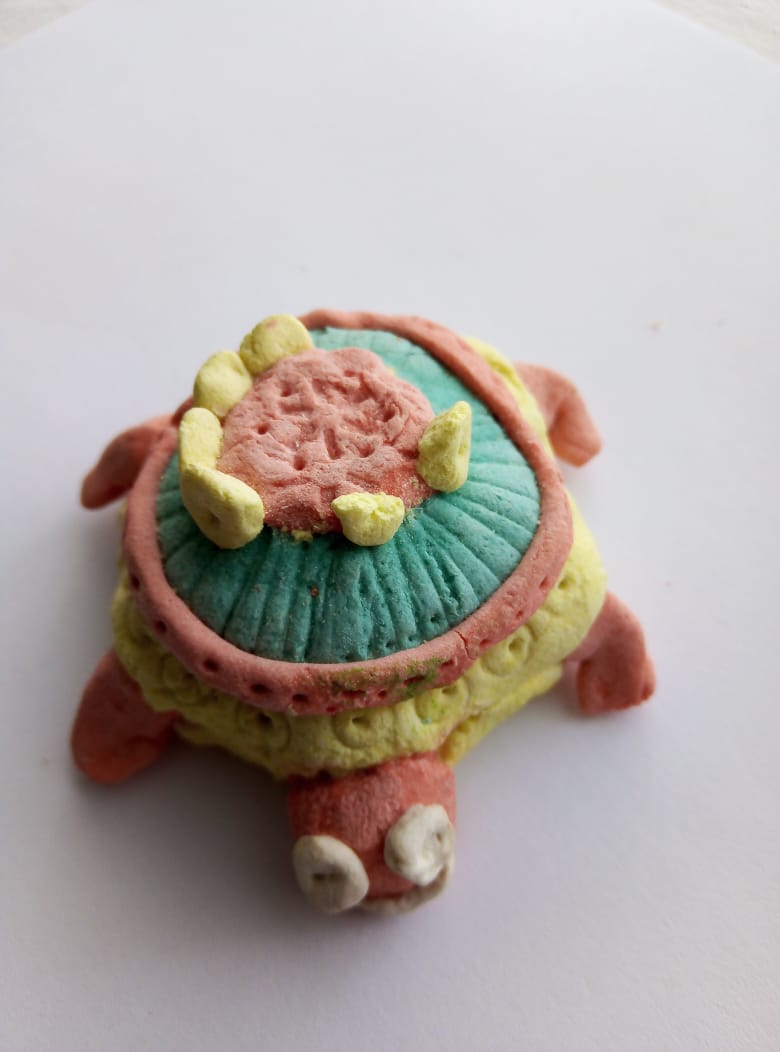 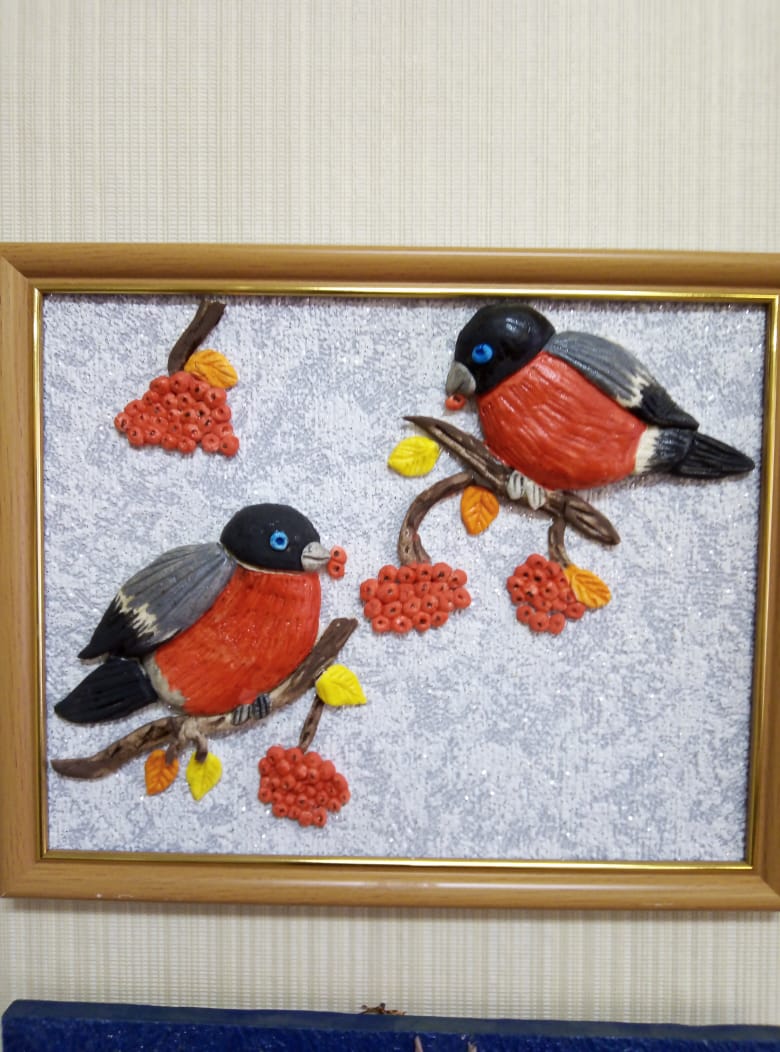 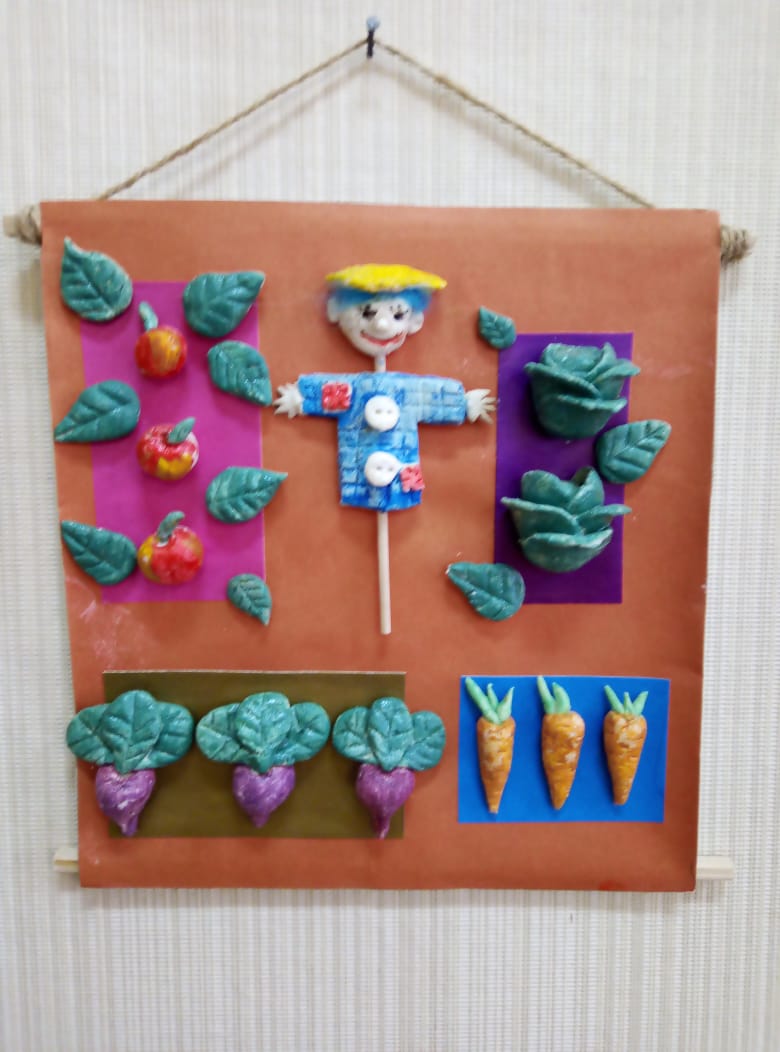 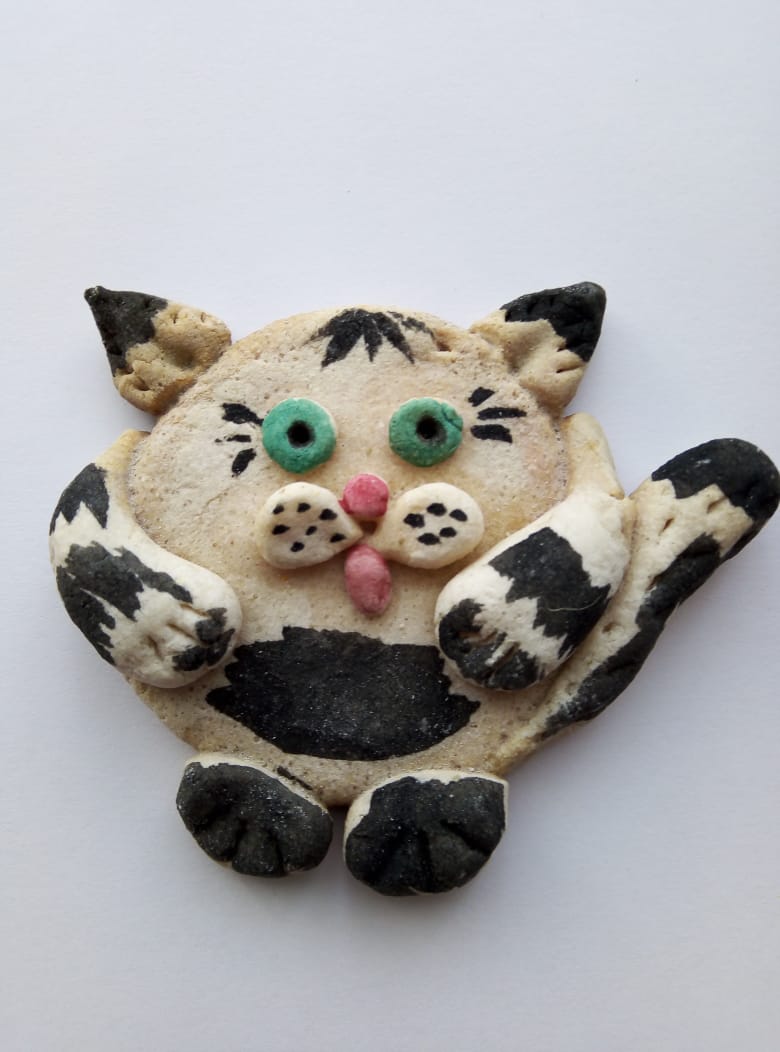 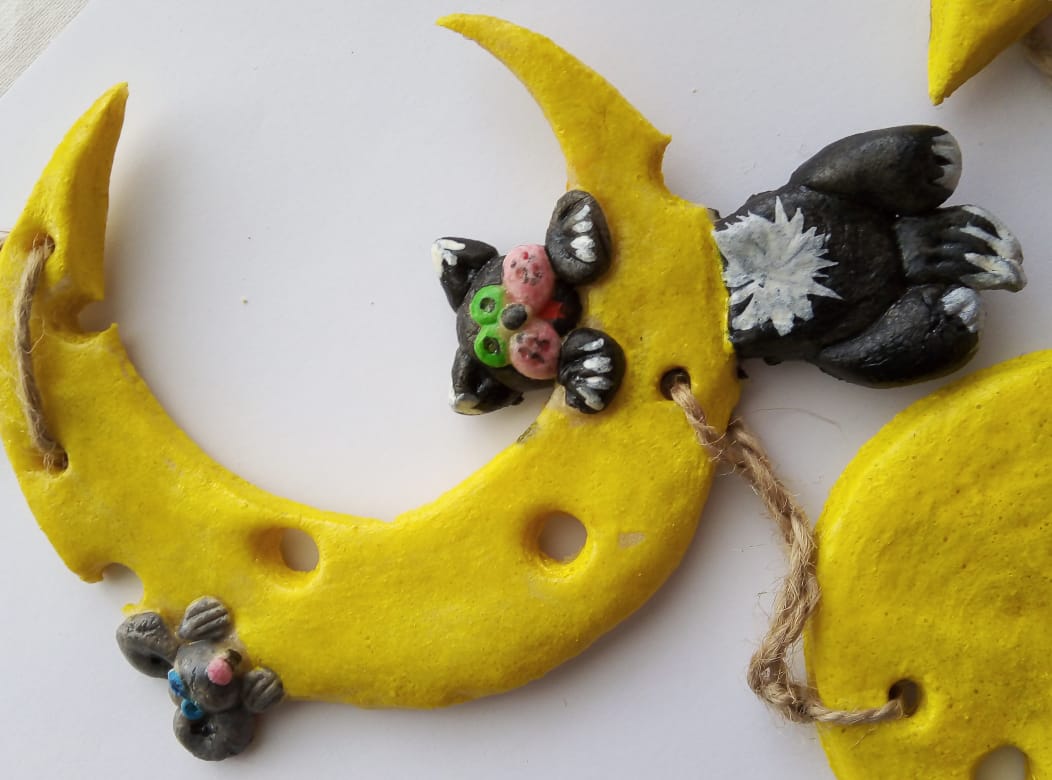 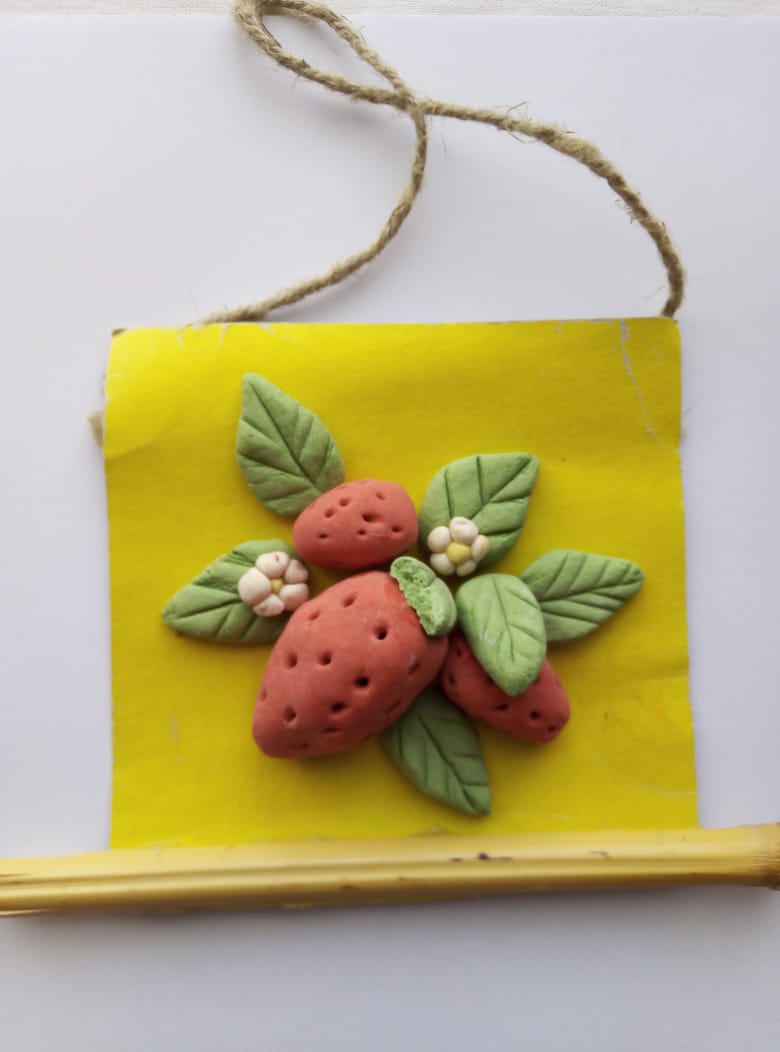 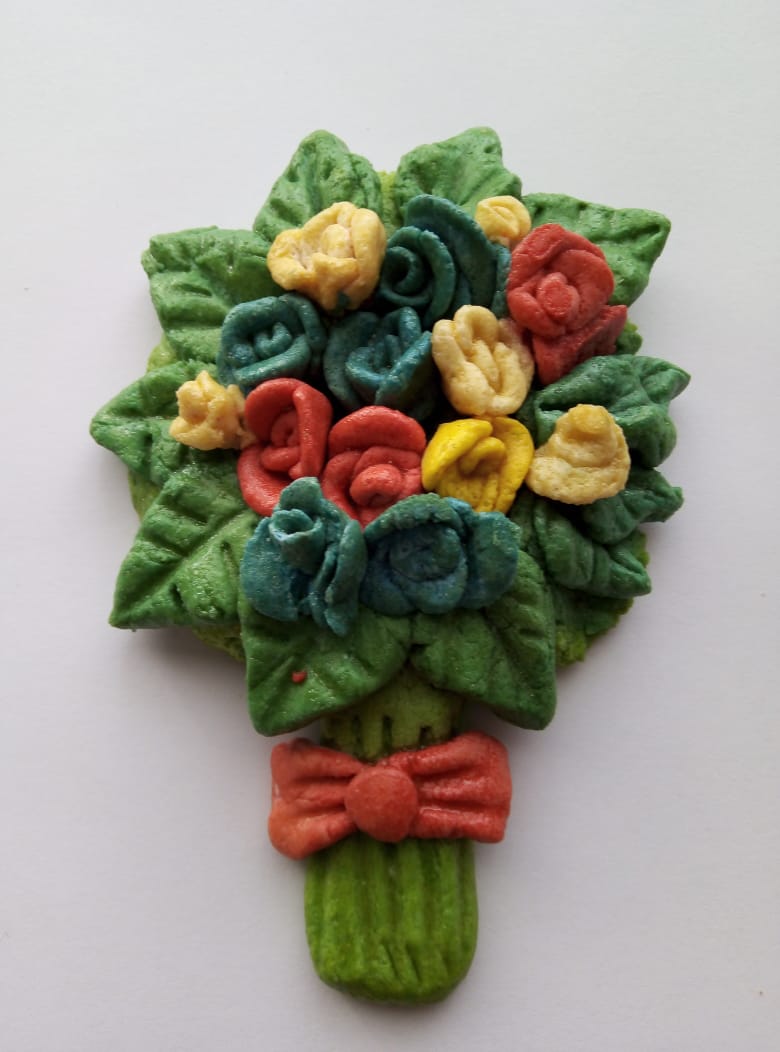 Полное наименованиеДополнительнаяобразовательная (общеразвивающая) программа «Чудо-тесто»СоставительАлексанова Надежда Матвеевна, педагог дополнительного образования.География реализацииМБУ ДО «Лето»,оздоровительный лагерь «Салют»Адресат программыдети в возрасте  7-11 летСрок реализации1 смена (14 дней)Направленность программыХудожественная направленность, стартовый уровень.Вид программыМодифицированнаяЦель программыРазвитие творческих способностей, способность видеть прекрасное в окружающей действительности, мелкой моторики пальцев рук.ЗадачиОбучающие:-познакомить детей с историей возникновения тестопластики, ее возможностями;-научить детей пользоваться различными материалами и приспособлениями, необходимыми для изготовления изделий из соленого теста;-обучить способам изготовления различных изделий из соленого теста;-формировать первоначальные знания о композиции, основах окрашивания поделок акварелью и гуашью.Развивающие:-развивать мелкую моторику рук;- развивать речь;-расширять кругозор;-развивать наблюдательность;-развивать эстетический вкус;-развивать образное и логическое мышление;-содействовать развитию творческого воображения, фантазии.Воспитательные:-воспитывать трудолюбие, терпение, аккуратность, стремление доводить начатое дело до конца;-воспитывать у ребенка адекватную самооценку, умение общаться со сверстниками и работать в коллективе;-воспитывать положительное отношение к труду.Технические:-развивать координацию движения рук;-лепить всей кистью и пальцами, делать мелкие детали пальчиком и прощупыванием;-в работе различные способы лепки: пластический, конструктивный, комбинированный. А также различные приемы лепки: скатывание, раскатывание, оттягивание, сглаживание, вдавливание, прижимание, промазывание.Социальные:-создать благоприятную атмосферу для неформального общения детей, увлеченных общим делом;-помочь ребенку найти друзей и реализоваться не только в творчестве, но и в общении со сверстниками, педагогами, родителями;-научить детей интересно организовывать досуг, ориентировать их на дальнейшее познание и творчество в жизни.Ожидаемые результаты освоения программыПо окончании реализации программы детидолжны знать:-историю возникновения тестопластики;-приемы лепки: скатывание прямыми и круговыми движениями, расплющивание, соединение, защипывание, оттягивание, сглаживание, присоединение, прижимание;-инструменты и приспособления для лепки;-правила техники безопасности при работе с инструментами и красками;-правила оборудования рабочего места;-правила высушивания, раскрашивания, хранения изделий из соленого теста;-понятие теплого и холодного цвета;должны уметь:-отламывать от большого куска теста небольшие кусочки;-скатывать куски теста круговыми движениями рук в шарики;-раскатывать куски теста прямыми движениями рук в столбики, колбаски;-последовательно и правильно соединять элементы при изготовлении законченной работы;-пользоваться инструментами и приспособлениями, необходимыми при изготовлении изделий из соленого теста;-соблюдать технику безопасности;-оценивать свою работу и работы своих товарищей;-работать в коллективе.Количество часов в неделю/в смену2 гр.-1час-3раз. в нед.(7-9лет)1 гр.-1час.-3раз. в нед.(10-11лет)Возраст обучающихся7-11 летФормы занятийБеседа с игровыми элементами,практическое занятие, викторина, конкурс по номинациям,просмотр видеоматериалов по теме, проведение тематической  выставки.                                                                                                                                                                                          Условия реализации программы (оборудование, инвентарь, специальные помещения, ИКТ и др.)-Мука, соль;-Акварельные краски, гуашь;-Цветной и белый картон;-Доски, упаковочная плёнка, скалки для раскатывания теста;-Салфетки - бумажные и тканевые;-Различные стеки или предметы их заменяющие;-Инструменты для нанесения рисунка на поверхность теста;-Печатки и штампики для нанесения рисунка;-Формочки для кексов, формочки для игр с песком;-Природный материал (ракушки, перья, шишки, каштаны, жёлуди, перья, зёрна, травки, семена, косточки и т.д.);-Бросовый материал (пробки, спички, коробки, катушки из-под ниток, втулки из-под скотча, пенопласт, кусочки ткани, нитки и т.д.);-Пуговицы, бисер, блестки, фольга и др.;-Клей ПВА;№п/пНазвание раздела, темыКоличество часовКоличество часовКоличество часовФорма аттестации (контроля)№п/пНазвание раздела, темыВсегоТеорияПрактикаФорма аттестации (контроля)1.Вводное занятие: Техника безопасности; Из истории тестопластики; Рецепты солёного теста; Инструменты, вспомогательные материалы. Порядок или технология изготовления поделки из солёного теста: лепка, сушка, раскрашивание, покрытие лаком, декорирование или оформление поделки. Знакомство с базовыми формами тестопластики: «колобок», «колбаска», «лепёшка» и т.д. «Гусеничка», «Ветка рябины», «Мышка и сыр» на выбор.11Беседа с игровыми элементами, викторина.Беседа.2.Работа с формочками. Порядок и особенности работы с формочками.«Сюжетная картинка»Рельеф - особенности его выполнения. «Ладошка»11 Беседа. Практическое занятие.Анализ выполненной работы.3.Работа с шаблонами. Порядок и особенности работы с шаблонами.«Рыбка», « Кот-матрос», «Курочка» и т.д.11Беседа.Практическая работа. Сюжетно-ролевая игра.4.Технология изготовления объёмных поделок. «Спящая кошечка», «Божья коровка».11Беседа.Практическая работа. Демонстрация выполненных работ.5.Создание простой композиции. «Корзинка с фруктами и овощами»,Панно « Ваза с цветами»11Беседа с игровыми элементами, самостоятельная работа.6.Композиции на тему р.н. сказок. Использование плоской и объёмной лепки. «Лисичка и колобок», «Теремок», «Смешарики»11Самостоятельный выбор сказки. Постановка проблемы, этапы её реализации.7.Лепка оберёгов. «Подкова», «Веночек», «Домовёнок Кузя»11Беседа.Игра-путешествие.8. Работа в группе: «Аквариум с экзотическими рыбками», «Зоопарк»11 Беседа с игровыми элементами .Коллективнаяработа.9.Подготовка и проведение выставки1Выбор лучших работ. Подготовка и проведение выставки.10.Итого:918№п/пНазвание раздела, темыКоличество часовКоличество часовКоличество часовФорма аттестации (контроля)№п/пНазвание раздела, темыВсегоТеорияПрактикаФорма аттестации (контроля)1.Вводное занятие: Техника безопасности; Из истории тестопластики; Рецепты солёного теста; Инструменты, вспомогательные материалы.11Беседа.Тестирование.2.Порядок или технология изготовления поделки из солёного теста: лепка, сушка, раскрашивание, покрытие лаком, декорирование или оформление поделки. Знакомство с базовыми формами тестопластики.Изготовление поделки «Чудо-дерево»11Беседа с игровыми элементами.3.«Подкова», «Венок», «Сувениры», «Домовёнок», «Ключницы», «Панно» на различные сюжеты.11Беседа.Игра-путешествие.4.Панно «Экзотические рыбки». Создание объёмной работы «Деревенский дворик» (на выбор)11Беседа.Коллективная работа.5.Сказочные герои «Баба Яга», «Русалка», «Герои былин».11Беседа. Путешествие в сказку.6.Кулон «Сердечко», Брелок «Смайлик», «Браслет из бусин»11Беседа.Презентация своей работы.7.Сюжетная картинка «В деревне»11Беседа.Игра-имитация.8.Натюрморты «Корзина с фруктами», «Корзина с  овощами», «Ваза с цветами»11Беседа.Конкурс на лучшую поделку.9.Панно «Клубничная поляна», панно «Приглашение на чай» Лепка цветов «Букет  роз», «Ромашки», «Цветочная поляна».11Беседа.Выбор лучшей работы по номинациям.                                                 Итого:918Предметное содержание (теория)Процессуально-деятельностное содержание (практика)Ожидаемые результаты1. Вводное занятие: Техника безопасности; Из истории тестопластики; Рецепты солёного теста; Инструменты, вспомогательные материалы. Презентация программы.Знакомство детей между собой и с педагогом.Знакомство с программой объединения.Коммуникативные игры.Знать технику безопасности.Рецепты солёного теста.Инструменты, вспомогательные материалы. Имена друг друга.2. Порядок или технология изготовления поделки из солёного теста: лепка, сушка, раскрашивание, покрытие лаком, декорирование или оформление поделки. Знакомство с базовыми формами тестопластики: «колобок», «колбаска», «лепёшка» и т.д. «Гусеничка», «Ветка рябины», «Мышка и сыр» на выбор. Приёмы создания простейших геометрических форм из солёного теста. Сравнение величин. Освоение основных приёмов работы соленым тестом: раскатывание, скатывание, сплющивание и т.д. Знать порядок и технологию изготовления поделки из солёного теста: лепка, сушка, раскрашивание, покрытие лаком, декорирование или оформление поделки. Изготовить поделку по выбору.3. Работа с формочками. Порядок и особенности работы с формочками.«Сюжетная картинка»Рельеф - особенности его выполнения. «Ладошка»Создание композиции с помощью формочек. Выполнение рельефных творческих работ: «Ладошка на память».. Знать порядок и особенности работы с формочками. Умеют выполнить  поделку.4. Работа с шаблонами. Порядок и особенности работы с шаблонами.«Рыбка», « Кот-матрос», «Курочка» и т.д..Сравнение величин.Освоение основных приёмов работы соленым тестом: раскатывание, скатывание, сплющивание и т.д.Выполнение работы. Знать порядок и особенности работы с шаблонами.Будутуметь скатывать, сплющивать, раскатывать, работать с шаблонами. Выполнять правила техники безопасности. Изготовить поделку.5. Технология изготовления объёмных поделок. «Спящая кошечка», «Божья коровка».Работать с тестом при создании объёмной поделки(создания объёмных форм из солёного теста). Поэтапное соединение деталей. Выполнение творческих работ Знатьтехнологию изготовления объёмных изделий.6. Создание простой композиции. «Корзинка с фруктами и овощами»,Панно « Ваза с цветами»Изготовление деталей композиции.Приёмы отделки и оформления готового изделия. Подбор фона для оформления изделий из солёного теста.Выполнение творческой работы. Знать приёмы отделки иоформления готового изделия. Подбор фона для оформления изделий из солёного теста.7. Композиции на тему р.н. сказок. Использование плоской и объёмной лепки. «Лисичка и колобок», «Теремок»Изготовление объёмных фигурок животных. Соединение частей тела в одно целое.Знать правила композиции, соединение частей изделия. Правила создания объёмных форм из солёного теста.Понятие«Соотношение размеров».8. Лепка оберёгов. «Подкова», «Веночек»Изготовление  оберёгов. Правила окончательной отделки, оформление готового изделия.Знать древние традиции, назначения оберёгов.9.Работа в группе: «Аквариум с экзотическими рыбками»Работа в коллективе. Изготовление изделий.Умение работать в группе .Создание коллективной работы.10.Подготовка и проведение выставкиОтбор работ на выставку. Оформление и проведение выставкиПроведение выставки.Предметное содержание ( теория)Процессуально-деятельностное содержание (практика)Ожидаемые результаты1.Вводное занятие: Техника безопасности; Из истории тестопластики; Рецепты солёного теста; Инструменты, вспомогательные материалыЗнакомство с программой объединения.Коммуникативные игры.Знать технику безопасности.Рецепты солёного теста.Инструменты, вспомогательные материалы. Имена друг друга.2.Технология изготовления поделки из солёного теста: лепка, сушка, раскрашивание, покрытие лаком, декорирование или оформление поделки. Знакомство с базовыми формами тестопластики.Изготовление поделки «Чудо-дерево» Приёмы создания простейших геометрических форм из солёного теста. Сравнение величин. Освоение основных приёмов работы соленым тестом: раскатывание, скатывание, сплющивание и т.д.Знать порядок и технологию изготовления поделки из солёного теста: лепка, сушка, раскрашивание, покрытие лаком, декорирование или оформление поделки. Изготовить поделку по выбору.3. Обереги«Подкова», «Венок». Сувенир «Домовёнок»Изготовление  оберёгов, сувениров Оформление готового изделия.Знать древние традиции, назначения оберёгов.Правила окончательной отделки, оформление.4.Панно «Экзотическирыбки» Создание объёмной работы «Деревенский дворик» (на выбор) Работа в коллективе. Изготовление изделий.Умение работать в группе .Создание коллективной работы.5.Сказочные герои«Баба Яга» «Русалка», «Герои былин».Изготовление панно «Баба Яга»Знать порядок сборки деталей в одно целое.6.Кулон «Сердечко» », Брелок «Смайлик», «Браслет из бусин»Изготовление кулонаЗнать особенности создания украшений из теста. Умеют делать кулон «Сердечко». 7.Сюжетная картинка «В деревне»Создание объёмных фигурок животных, птицЗнать порядок сборки отдельных фигур в сюжетную картинку. Умеют соблюдать порядок  сборки картинки в единое целое.8.Панно «Клубничная поляна»Создание панно «Клубничная поляна»Умеют лепить ягоды, листья, цветы. Собирать изделие в одно целое.9.Натюрморты «Корзина с фруктами», «Корзина с  овощами», «Ваза с цветами».Создание натюрмортовЗнать особенности создания ягод, фруктов, овощей.Лепка цветов «Букет  роз», «Ромашки», «Цветочная поляна».Создание панно «Букет роз», «Ромашки»Знать особенности создания роз, ромашек и др. цветов. Умеют создавать цветы.